PEMERINTAH KABUPATEN BANTUL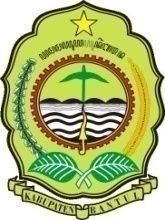 KECAMATAN BANTULDESA TRIRENGGOJalan Ir. H. Juanda No: 17, Telp (  0274  ) 2810295 Bantul YogyakartaEmail : desa.trirenggo@bantulkab.go.id   Website : http://trirenggo.bantulkab.go.idFORMULIR PERMOHONAN INFORMASI PUBLIKFORMULIR PERMOHONAN INFORMASINo. Pendaftaran (diisi petugas)*: .................................N a m a					:...................................................................................................Alamat					: ..................................................................................................: ..................................................................................................Nomor  Telepon/Email			: ..................................................................................................Rincian Informasi yang dibutuhkan	: ..................................................................................................(tambahkan kertas bila perlu)		: ..................................................................................................	: ..................................................................................................Tujuan Penggunaann  Informasi 	: ..................................................................................................(tambahkan kertas bila perlu)		: ...............................................................................................	: ................................................................................................Cara  Memperoleh  Informasi **			: Cara  Mendapatkan Salinan  Informasi**			: (tempat) (tanggal) (bulan) (tahun)*****Mengetahui,						                           Pemohon InformasiPetugas Pelayanan Informasi (Penerima permohonan)   (...........................................)						                                                                                   (...........................................)     Nama dan tanda tangan 						           Nama dan tanda tanganKeterangan:* Diisi oleh petugas berdasarkan nomor registrasi permohonan Informasi Publik** Pilih salah satu dengan memberi tanda (√)*** Coret yang tidak perlu1.Melihat/Membaca/Mendengar/Mencatat2.Mendapatkan Salinan Informasi (hardcopy/softcopy)***1.Mengambil langsung2.Kurir3.Pos4.e-mail5.Faksimili